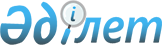 О присвоении наименовании некоторым улицам села Коктогай Индерского районаРешение акима Коктогайского сельского округа Индерского района Атырауской области от 12 декабря 2016 года № 28. Зарегистрировано Департаментом юстиции Атырауской области 22 декабря 2016 года № 3721      В соответствии с подпунктом 4) статьи 14 Закона Республики Казахстан от 8 декабря 1993 года "Об административно-территориальном устройстве Республики Казахстан", статьей 37 Закона Республики Казахстан от 23 января 2001 года "О местном государственном управлении и самоуправлении в Республике Казахстан", заключением Атырауской областной ономастической комиссии от 2 августа 2016 года аким Коктогайского сельского округа РЕШИЛ:

      1. Присвоить следующие наименования некоторым улицам села Коктогай Индерского района согласно приложению.

      2. Контроль за исполнением настоящего решения оставляю за собой.

      3. Настоящее решение вступает в силу со дня государственной регистраций в органах юстиции и вводится в действие по истечении десяти календарных дней после дня его первого официального опубликования.

 Присвоенные названия некоторых улиц села Коктогай Индерского района      1. Улице № 1 – имя "Зәнеш Бисенов";

      2. Улице № 2 – имя"Ишахат Құспанов";

      3. Улице № 3 – имя "Бағыт Айманақұмов";

      4. Улице № 4 – имя "Өтешқали Атамбаев";

      5. Улице № 5 – имя "Оңғаден Айтбаев";

      6. Улице № 6 – наименование "Ынтымақ";

      7. Улице № 7 – имя "Мүнира Тұрғалиева";

      8. Улице № 8 – имя "Қадим Сапуанов";

      9. Улице № 9 – имя "Шәши Еділбаев";

      10. Улице № 10 – имя "Хайрош Тастайбеков";

      11. Улице № 11 – имя "Бауыржан Момышұлы";

      12. Улице № 12 – наименование "Қазақстан";

      13. Улице № 13 – наименование "Тәуелсіздік";

      14. Улице № 14 – наименование "Бейбітшілік";

      15. Улице № 15 – наименование "Ақжайық";

      16. Улице № 16 - имя – "Әлия Молдағұлова";

      17. Улице № 17 - имя "Мұқанәлі Дүйсенбиев";

      18. Улице № 18 - имя "Боран Нысанбаев";

      19. Улице № 19 - имя "Әбдірахман Кәрентаев";

      20. Улице № 20 - имя "Сәкен Сейфуллин".


					© 2012. РГП на ПХВ «Институт законодательства и правовой информации Республики Казахстан» Министерства юстиции Республики Казахстан
				
      Аким округа

М. Кусайнов
Приложение к решению акима Коктогайского сельского округа от "12" октября 2016 года № 28